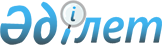 Қазақстан Республикасы Yкiметiнiң 2003 жылғы 21 наурыздағы N 291 қаулысына өзгерiстер енгiзу туралыҚазақстан Республикасы Үкіметінің 2005 жылғы 22 маусымдағы N 609 Қаулысы

      Қазақстан Республикасының Үкiметi  ҚАУЛЫ ЕТЕДI: 

      1. "Азаматтық авиация саласын дамытудың 2003 - 2005 жылдарға арналған бағдарламасы туралы" Қазақстан Республикасы Үкiметiнiң 2003 жылғы 21 наурыздағы N 291  қаулысына  (Қазақстан Республикасының ПҮКЖ-ы, 2003 ж., N 13, 142-құжат) мынадай өзгерiстер енгiзiлсiн:       көрсетiлген қаулымен бекiтiлген Азаматтық авиация саласын дамытудың 2003-2005 жылдарға арналған бағдарламасында:       "Паспорт (Бағдарламаның негiзгi параметрлерi)" деген 1-бөлiмде: 

      "Қажеттi ресурстар және Бағдарламаны қаржыландыру көздерi" деген жолдағы "40032" деген сандар "38197,3" деген сандармен ауыстырылсын;       5.2-тараудың жиырма алтыншы абзацындағы екiншi сөйлем алынып тасталсын;       "Қажетті ресурстар және Бағдарламаны қаржыландыру көздерi" деген 6-бөлiмнiң кестесiнде: 

      "Жасанды ұшу-қону жолағын қайта жаңартуға" деген жолда: 

      "2003 ж." деген бағандағы "1515,6" деген сандар "1514,5" деген сандармен ауыстырылсын;       "2004 ж." деген бағандағы "1516,0" деген сандар "1504,7" деген сандармен ауыстырылсын;       "2005 ж." деген бағандағы "3016" деген сандар "1239,3" деген сандармен ауыстырылсын;       "Азаматтық авиация үшiн әуе кемелерінің, жолдарының және әуеайлақтардың мемлекеттік тiзiлiмiн жүргiзу жөнiндегi құжаттарды дайындауға" деген жолда: 

      "2003 ж." деген бағандағы "14,8" деген сандар "12,0" деген сандармен ауыстырылсын;       "2005 ж." деген бағандағы "23,9" деген сандар алынып тасталсын;       "Авиабағыттарды субсидиялауға" деген жолда: 

      "2004 ж." деген бағандағы "600" деген сандар "300" деген сандармен ауыстырылсын;       "Астана қаласының халықаралық әуежайын қайта жаңартуға" деген жолда: 

      "2003 ж. деген бағандағы "13005" деген сандар "12410,7" деген сандармен ауыстырылсын;       "2004 ж." деген бағандағы "14951" деген сандар "14838,0" деген сандармен ауыстырылсын;       "2005 ж." деген баған "2805,1" деген сандармен толықтырылсын;       "Қазавиализинг" ЖАҚ жарғылық капиталын ұлғайтуға" деген жолда: 

      "2005 ж." деген бағандағы "1500" деген сандар алынып тасталсын;       "Азаматтық авиация комитетінің штат санын көбейтуге" деген жолда: 

      "2004 ж." және "2005 ж." деген бағандардағы "12,2" деген сандар алынып тасталсын;       "Азаматтық авиация комитетiнiң кадрларын қайта даярлау" деген жолда: 

      "2004 ж." және "2005 ж." деген бағандардағы "22" деген сандар алынып тасталсын;       "Эйр Астана" ЖАҚ акцияларын сатып алуға" деген жолда: 

      "2003 ж." деген бағандағы "273,9" деген сандар "25,6" деген сандармен ауыстырылсын;       "Жиыны:" деген жолда: 

      "2003 ж." деген бағандағы "17741,7" деген сандар "16895,2" деген сандармен ауыстырылсын;       "2004 ж." деген бағандағы "17116,2" деген сандар "16657,7" деген сандармен ауыстырылсын;       "2005 ж." деген бағандағы "5174,1" деген сандар "4644,4" деген сандармен ауыстырылсын;       "Республикалық бюджет" деген жолда: 

      "Барлығы 2003-2005 жж." деген бағандағы "40032" деген сандар "38197,3" деген сандармен ауыстырылсын;       "2003 ж." деген бағандағы "17741,7" деген сандар "16895,2" деген сандармен ауыстырылсын;       "2004 ж." деген бағандағы "17116,2" деген сандар "16657,7" деген сандармен ауыстырылсын;       "2005 ж." деген бағандағы "5174,1" деген сандар "4644,4" деген сандармен ауыстырылсын;       "2003-2005 жылдарға арналған Бағдарламаны iске асыру жөнiндегi iс-шаралар жоспары" деген 8-бөлімнің кестесiнде: 

      реттік нөмiрi 2-жолдың 6-бағанындағы "51,2" деген сандар "24,5" деген сандармен ауыстырылсын;       реттiк нөмiрi 4-жолдың 6-бағанындағы "1500" деген сандар "1200" деген сандармен ауыстырылсын;       реттік нөмiрi 5-жолда: 

      2-бағандағы "күрделi жөндеу" деген сөздер "қайта жаңарту және жаңғырту" деген сөздермен ауыстырылсын;       6-бағандағы "6047,6" деген сандар "4258,5" деген сандармен ауыстырылсын;       реттiк нөмiрi 7-жолдың 6-бағанындағы "1500" деген сандар алынып тасталсын;       реттік нөмiрi 8-жолдың 6-бағанындағы "24,4" деген сандар алынып тасталсын;       реттік нөмiрi 10-жолда: 

      5-бағандағы "2003-2004 жылдар" деген сөздер "2003-2005 жылдар" деген сөздермен ауыстырылсын;       6-бағандағы "27956" деген сандар "30053,8" деген сандармен ауыстырылсын;       реттiк нөмiрi 12-жолдың 6-бағанындағы "273,9" деген сандар "25,6" деген сандармен ауыстырылсын;       реттік нөмiрi 14-жолдың 6-бағанындағы "44" деген сандар алынып тасталсын;       реттік нөмiрi 15-жол алынып тасталсын. 

      2. Осы қаулы қол қойылған күнiнен бастап қолданысқа енгiзiледi.        Қазақстан Республикасының 

      Премьер-Министрі 
					© 2012. Қазақстан Республикасы Әділет министрлігінің «Қазақстан Республикасының Заңнама және құқықтық ақпарат институты» ШЖҚ РМК
				